Від 02.03.2020 №1372/133Про внесення змін до рішення виконавчого комітету Сквирської міської ради від 10.12.2015 №20/03 «Про утворення органу опіки і піклування при виконавчому комітеті Сквирської міської ради»У зв’язку із кадровими змінами, враховуючи пропозиції членів виконавчого комітету, з метою забезпечення повноцінної діяльності органу опіки та піклування, розглянувши звернення директора районного центру соціальних служб для сім’ї, дітей та молоді І.В. Мошківської (вх. №144 від 11.02.2020), лист служби у справах дітей та сім’ї Сквирської райдержадміністрації (вх. №164 від 12.02.2020) та лист від директора Сквирського академічного ліцею №2 В.С. Малиновської (вх. №174 від 14.02.2020), керуючись Конвенцією ООН про права дитини, Цивільним процесуальним кодексом України, Сімейним кодексом України, Законами України «Про охорону дитинства» ,«Про психіатричну допомогу» та спільним наказом Державного комітету України у справах сім’ї та молоді, Міністерства освіти України, Міністерства охорони здоров’я України та Міністерства праці та соціальної політики України від 26.05.1999 №34/166/131/88 «Про затвердження Правил опіки та піклування», ст.34 Закону України «Про місцеве самоврядування в Україні», виконавчий комітет Сквирської міської ради В И Р І Ш И В:Внести зміни до рішення виконавчого комітету Сквирської міської ради від 10.12.2015 №20/03 «Про  утворення органу опіки і піклування при виконавчому комітеті Сквирської міської ради», а саме: 1.1.	Додаток 1 «Склад органу опіки і піклування при виконавчому комітеті Сквирської міської ради» викласти в новій редакції, що додається.1.2.	Додаток 2 «Положення про порядок організації опіки і піклування у місті Сквира», викласти в новій редакції, що додається.Контроль за виконанням рішення покласти на заступника міського голови з економічних питань Людмилу СЕРГІЄНКО.	В.о.голови виконкому					Сергій ПАЛІЄНКОПогоджено:Секретар міської ради							В. БондарПерший заступник міського голови				В. ГорбалінськийЗаступника міського голови з економічних питань	Л. СергієнкоКеруюча справами виконавчого комітету				М. ІщенкоНачальник юридичного відділуміської ради								О. СікорськаВиконавець:Провідний спеціаліст юридичного відділуміської ради								М. МельничукДодаток 1до рішення виконавчого комітету Сквирської міської радивід 02.03.2020 №1372/133СКЛАДоргану опіки і піклуванняпри виконавчому комітеті Сквирської міської радиВ.о.голови виконкому					Сергій ПАЛІЄНКОДодаток 2до рішення виконавчого комітету Сквирської міської радивід 02.03.2020 №1372/133ПОЛОЖЕННЯпро порядок організації опіки і піклування в місті Сквира1. Загальні положення1.1. Це Положення про порядок організації виконання питань опіки та піклування в м. Сквира (далі за текстом – Положення) розроблене на підставі підпункту 4 пункту „б” частини першої статті 34 Закону України «Про місцеве самоврядування в Україні», Цивільного та Сімейного кодексів України, Законів України «Про забезпечення організаційно-правових умов соціального захисту дітей-сиріт та дітей, позбавлених батьківського піклування», «Про охорону дитинства», «Про психіатричну допомогу», Правил опіки та піклування, затверджених Наказом Державного комітету України у справах сім’ї та молоді, Міністерства освіти України, Міністерства охорони здоров’я України, Міністерства праці та соціальної політики України від 26 травня 1999 року № 34/166/131/88, Конвенцією ООН про права дитини інших законодавчих і нормативних актів, що регулюють питання опіки та піклування, а також рішеннями виконавчого комітету міської ради та цим Положенням.1.2. Завданням цього Положення є врегулювання реалізації питань опіки та піклування в м. Сквира.1.3. Опіка та піклування встановлюється з метою забезпечення особистих немайнових і майнових прав та інтересів малолітніх, неповнолітніх осіб, а також повнолітніх осіб, які за станом здоров’я не можуть самостійно здійснювати свої права і виконувати обов’язки.Опіка (піклування) є особливою формою державної турботи про неповнолітніх дітей, що залишилися без батьківського піклування, та повнолітніх осіб, які потребують допомоги щодо забезпечення їх прав та інтересів.1.4. Органами опіки та піклування є органи, на які покладено здійснення опіки та піклування, їх права та обов’язки щодо забезпечення прав та інтересів фізичних осіб, які потребують опіки та піклування, встановлюються законом та іншими нормативно-правовими актами.Виконавчий комітет Цим Положенням надає повноваження щодо організації опіки і піклування - Органу опіки та піклування, створеного відповідним рішенням з метою всебічного, обґрунтованого, детального та законного вивчення поставлених чинним законодавством та нормативно-правовими актами питань.2. Органи опіки та піклування, їх повноваження2.1. Безпосереднє ведення справ щодо опіки і піклування покладається у межах їх компетенції на голову органу опіки і піклування та у разі його відсутності – на заступника голови органу опіки і піклування та секретаря органу опіки і піклування.2.2. Орган опіки та піклування здійснює свою діяльність відповідно до чинного законодавства.2.3.Основною організаційною формою діяльності органу опіки і піклування є засідання, які проводять у разі потреби. Засідання органу опіки і піклування є правомочним, якщо на ньому присутні не менш як ½ загальної кількості її членів.2.4. Повноваження органу опіки і піклування.2.4.1. Орган опіки і піклування при виконавчому комітеті Сквирської міської ради приймає рішення щодо:- надання опіки та піклування над дітьми-сиротами та дітьми, позбавленими батьківського піклування, призначення опікуна або піклувальника над ними та застосування інших форм влаштування дітей-сиріт та дітей, позбавлених батьківського піклування;- звільнення опікуна або піклувальника від їх повноважень у порядку встановленому законодавством;- надання письмової згоди або заперечення на відчуження нерухомого майна (у тому числі житла) та іншого майна, власником якого є дитина;- реєстрації імені помічника за заявою дієздатної фізичної особи, яка за станом здоров’я не може самостійно здійснювати свої права та виконувати обов’язки;- визначення способів участі у вихованні дитини та спілкуванні з нею того з батьків, хто проживає окремо від неї у разі виникнення між батьками спору;- надання повної цивільної дієздатності фізичній особі, яка досягла шістнадцяти років і працює за трудовим договором, а також неповнолітній особі, яка записана матір’ю або батьком дитини;- вирішення спору між батьками щодо прізвища дитини, імені дитини, а також у разі заперечення одним із батьків щодо зміни прізвища дитини;- вирішення спору між батьками щодо визначення місця проживання дитини;- надання дозволу на укладання договору про припинення права на аліменти для дитини у зв’язку з передачею права власності на нерухоме майно (житловий будинок, квартиру, земельну ділянку тощо).- приймає рішення про перевірку цільового витрачання аліментів за заявою платника або за власною ініціативою;- забезпечення пріоритетних форм влаштування дітей-сиріт та дітей, позбавлених батьківського піклування;2.4.2. Орган опіки і піклування розглядає й інші питання щодо соціального захисту і захисту особистих, майнових, житлових прав та інтересів дітей:- підготовки документів та висновків (рішень) щодо надання згоди на призначення опікун над дітьми-сиротами та дітьми, позбавленими батьківського піклування, доцільності призначення опікуна або піклувальника над ними та застосування інших форм влаштування дітей-сиріт та дітей, позбавлених батьківського піклування;- підготовки висновків (рішень) про надання письмової згоди (дозволу) або заперечення на відчуження нерухомого майна (у тому числі житла) та іншого майна, власником якого є дитина;- контролю умов утримання, виховання, навчання дитини, над якою встановлено опіку або піклування;- забезпечення права дитини звернутися за захистом своїх прав та інтересів;- попереднього вивчення питань та підготовки висновків (рішень) щодо надання дозволу на укладання договору про припинення права на аліменти для дитини у зв’язку з передачею права власності на нерухоме майно (житловий будинок, квартиру, земельну ділянку тощо);- отримання, за запитом, у відділах реєстрації актів громадянського стану повторного свідоцтва про народження, повторного свідоцтва про смерть для вирішення питань соціального захисту та влаштування дітей;- розгляд скарг на дії опікунів (піклувальників) малолітніх (неповнолітніх) дітей;- оформлення належних документів щодо особи підопічних та щодо майна, над яким установлюється опіка (піклування);- розглядають звернення дітей щодо неналежного виконання батьками (одним з них) обов’язків з виховання або щодо зловживання батьків своїми правами.- попереднього розгляду та підготовки рішення про визначення способів участі у вихованні дитини та спілкуванні з нею того з батьків, хто проживає окремо від неї у разі виникнення між батьками спору;- здійснення контролю за умовами виховання і проживання дітей-сиріт та дітей, позбавлених батьківського піклування, в сім’ях опікунів (піклувальників), усиновителів, у дитячих будинках сімейного типу, в прийомних сім’ях у встановленому порядку;- розгляд спорів, пов’язаних з вихованням дітей;- виявлення дітей-сиріт та дітей, позбавлених батьківського піклування;- здійснення у встановленому порядку нагляду за діяльністю опікунів і піклувальників щодо виконання їх обов’язків;- працевлаштування, бронювання робочих місць для працевлаштування дітей-сиріт, дітей, позбавлених батьківського піклування, а також осіб з їх числа;- забезпечення тимчасової зайнятості, за участю центру зайнятості населення, вихованців закладів для дітей-сиріт та дітей, позбавлених батьківського піклування, та осіб з їх числа, через оплачувані громадські роботи на підприємствах, в установах і організаціях комунальної власності.- погодження зняття з реєстрації місця проживання повнолітніх осіб, стосовно яких встановлено опіку чи піклування;- збереження закріпленого у встановленому порядку житла за дітьми-сиротами та дітьми, позбавленими батьківського піклування і повернення його їм після завершення їх перебування у відповідному закладі для таких дітей, дитячого будинку сімейного типу, прийомній сім’ї;- охорони та збереження житла і майна підопічних і визнаних безвісно відсутніми.- звернення до суду з заявою про обмеження цивільної дієздатності фізичної особи або визнання її недієздатною;- підготовки подання до суду для призначення піклувальника чи опікуна у разі ухвалення судом рішення про обмеження фізичної особи цивільної дієздатності чи визнання її недієздатною. Таке подання подається до суду за підписом міського голови;- надання дозволу (згоди) щодо госпіталізації до закладу з надання психіатричної допомоги не пізніше 24 годин з моменту звернення законного представника особи, визнаної у встановленому законом порядку недієздатною, яка за станом свого здоров’я не здатна висловити прохання або надати усвідомлену письмову згоду;- надання рішення (згоди) на проведення психіатричного огляду лікарем-психіатром, амбулаторної психіатричної допомоги або госпіталізації до психіатричного закладу в порядку визначеному законодавством щодо неповнолітнього віком до 18 років;- представлення у суді інтересів неповнолітніх та недієздатних членів сім’ї, які стали жертвами насильства в сім’ї;- надання позачергово дітям-сиротам та дітям, позбавленим батьківського піклування, у тому числі й тим, які перебувають під опікою (піклуванням) або на вихованні в сім'ях громадян, після закінчення (припинення) перебування в державному дитячому закладі, повернення від опікуна (піклувальника), родичів, батьків-вихователів чи прийомних батьків у разі відсутності в них житла житлового приміщення згідно зі статтями 46, 71 Житлового кодексу Української РСР;- влаштування дітей зазначених категорій у гуртожитки або забезпечення їх іншим упорядкованим житлом до надання їм постійного житлового приміщення згідно з чинним законодавством;- забезпечення дітей-сиріт та дітей, позбавлених батьківського піклування, а також осіб з їх числа, після завершення перебування цих осіб у відповідних закладах для таких дітей, дитячому будинку сімейного типу, прийомній сім'ї або завершення терміну піклування над такими дітьми та в разі відсутності в таких дітей права на житло, протягом місяця у позачерговому порядку впорядкованим соціальним житлом.2.4.2.1. Формою рішення органу опіки та піклування, визначених цим Положенням є висновок (рішення), який підписується головою та секретарем органу опіки і піклування та завіряється гербовою печаткою виконавчого комітету Сквирської міської ради.2.4.3. Виконавчий комітет може розглядати та приймати рішення з питань визнання не чинним висновку (рішення) органу опіки і піклування за заявою зацікавлених осіб.3. Заключні положення3.1. З метою здійснення контролю за виконанням повноважень органом опіки та піклування, вдосконалення цієї роботи виконавчим комітетом розглядається питання про стан реалізації питань опіки та піклування в місті.3.2. За необхідності зміни до цього Положення приймаються відповідним рішенням виконавчого комітету. Підготовка проекту такого рішення покладається на орган опіки і піклування.В.о.голови виконкому					Сергій ПАЛІЄНКОСКВИРСЬКА МІСЬКА РАДАВИКОНАВЧИЙ КОМІТЕТ РІШЕННЯГолова органу опіки і піклуванняГолова органу опіки і піклуванняСЕРГІЄНКО Людмила ВікторівнаЗаступник міського голови з                     економічних питаньЗаступник голови органу опіки і піклуванняЗаступник голови органу опіки і піклуванняГОРБАЛІНСЬКИЙ Володимир МиколайовичПерший заступник міського головиСекретар органу опіки і піклуванняСекретар органу опіки і піклуванняСІКОРСЬКА Ольга МиколаївнаНачальник юридичного відділу міської радиЧлени органу опіки і піклуванняЧлени органу опіки і піклуванняМЕЛЬНИЧУКМарина СергіївнаПровідний спеціаліст юридичного відділу міської радиКРИВДАНаталія ІванівнаМетодист районного методичного кабінету Відділу освіти Сквирської РДАКОНОНСЬКАІнна МиколаївнаПровідний спеціаліст служби у справах дітей та сім’ї Сквирської РДАКРАСНОЩОК Юлія ОлександрівнаСоціальний педагог Сквирського академічного ліцею №2КАРПЕНКОІнна МиколаївнаЗаступник директора – начальник відділу соціальної роботи Сквирського районного центру соціальних служб для сім’ї, дітей та молодіМОРОЗ  Галина ЄвгеніївнаФахівець із соціальної роботи  І категорії Сквирського районного центру соціальних служб для сім’ї, дітей та молодіКОТЮК Дарина ГеннадіївнаСтарший інспектор ЮС Сквирського ВП ГУНП в Київській області старший лейтенант поліціїЧУМАКНаталія ДмитрівнаІнспектор ЮП Сквирського ВП ГУНП в Київській області лейтенант поліції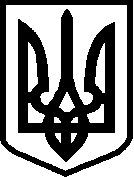 